双面打印流程：点击文档左上角图标，选择打印功能：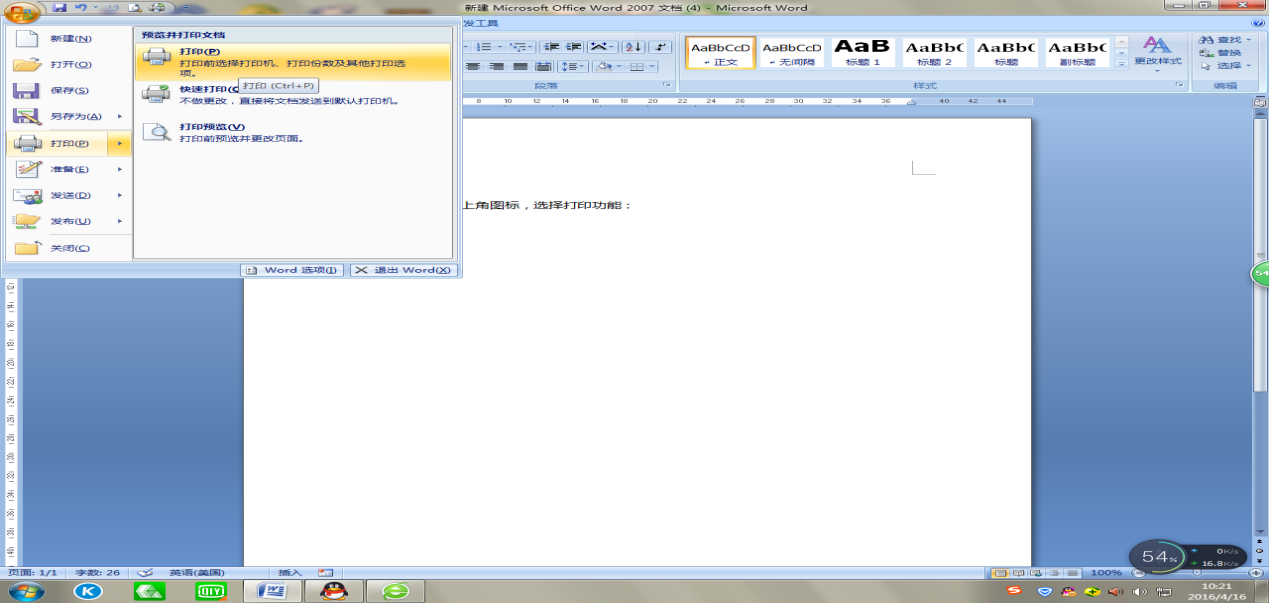 点击左上角的属性（注意，不要选择手动双面打印）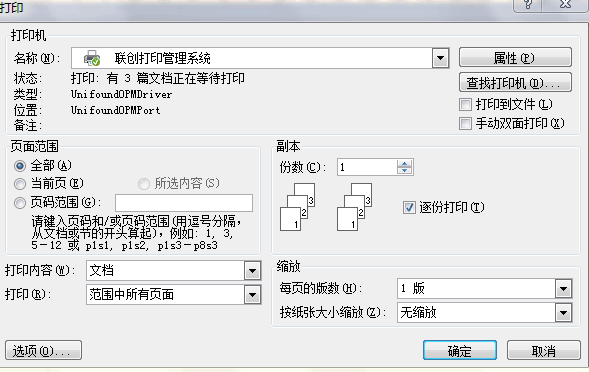 点击“布局”，选择“长边翻转”，点击确定。（注意，不要选择短边翻转）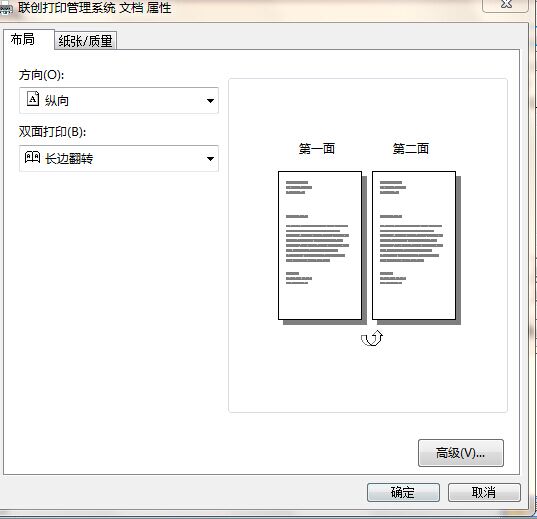 